Santa Maria, ___ de ______________ de 20___.Da: Coordenação do Curso de OdontologiaAo: Responsável pela Unidade de Serviço de SaúdeAssunto: Apresentação de EstagiáriosPrezado senhor (a):Informamos que o(a) acadêmico (a) ___________________________________, matrícula nº ______________________ está autorizado (a) a realizar o Estágio Curricular Obrigatório previsto no Projeto Pedagógico do curso de Odontologia, cujo conteúdo pode ser acessado no endereço eletrônico do curso (Odontologia – Curso de Graduação – Campus Centro – UFSM) .Um contato para informações e esclarecimentos poderá ser feito pelo telefone (55) 3220-9272  ou por e-mail: odontologia@ufsm.br.Respeitosamente,_______________________________________Prof.(a) Coordenador(a) do Curso de Odontologia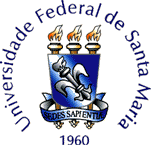 